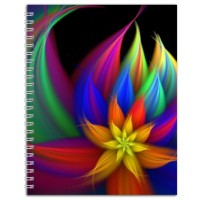 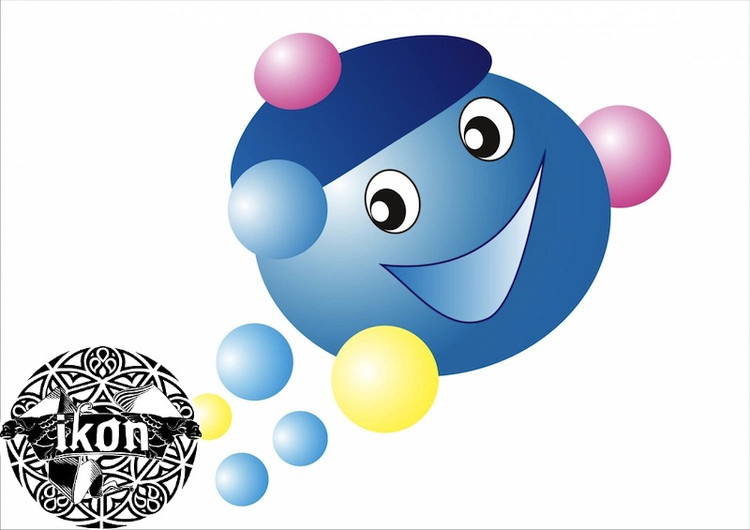 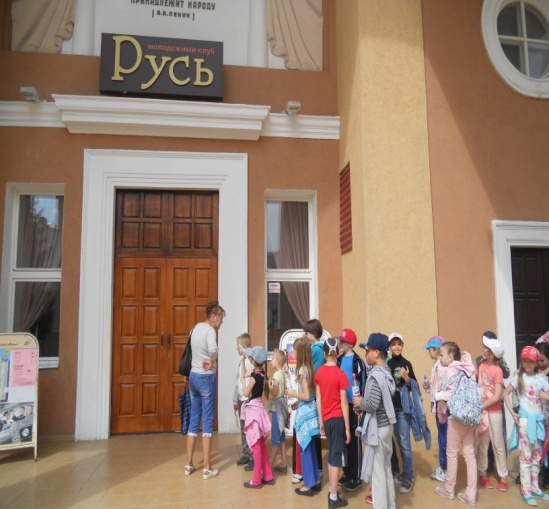 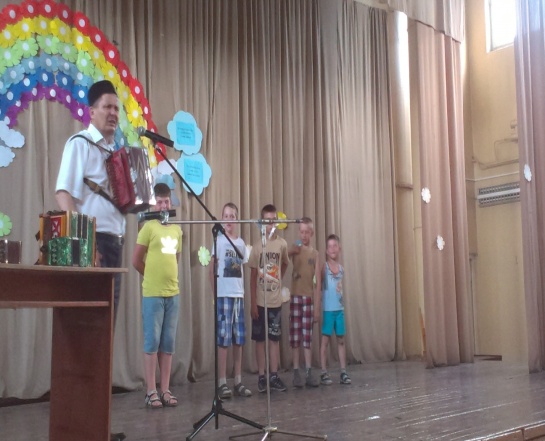 Соединяет людей и народы дружба! В дружбе народов сила России! Этому лозунгу был посвящён тринадцатый день лагерной смены. А в ожидании гостя…  ребята отправились в «Русь» на музыкальное представление «Академия мультизвёзд» Самарского государственного театра кукол. Герои известных сказок, большие куклы, в забавном действии старались стать победителями в музыкальном конкурсе. Детям спектакль очень понравился.  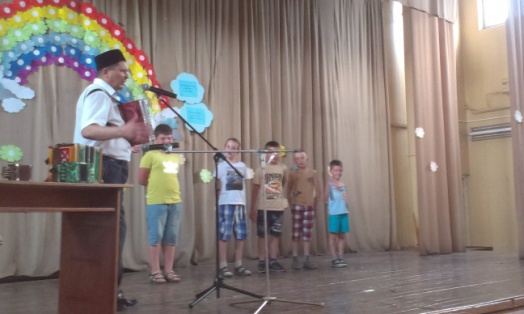 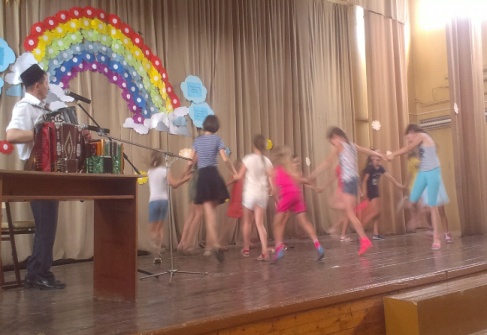 А потом…    В гости к воспитанникам с культурно-развлекательной программой приехал музыкант из Башкирии, который знакомил ребят с музыкальными инструментами и традициями своего народа.Вот и закончился ещё один увлекательный день лагерной смены, и все в прекрасном настроении отправились домой ждать следующего утра.ДО ВСТРЕЧИ… УЖЕ ЗАВТРАНад выпуском работали: Князькова Анастасия, Комарова Любовь.